Lesson 1 Practice ProblemsWhich one of these shapes is not like the others? Explain what makes it different by representing each width and height pair with a ratio.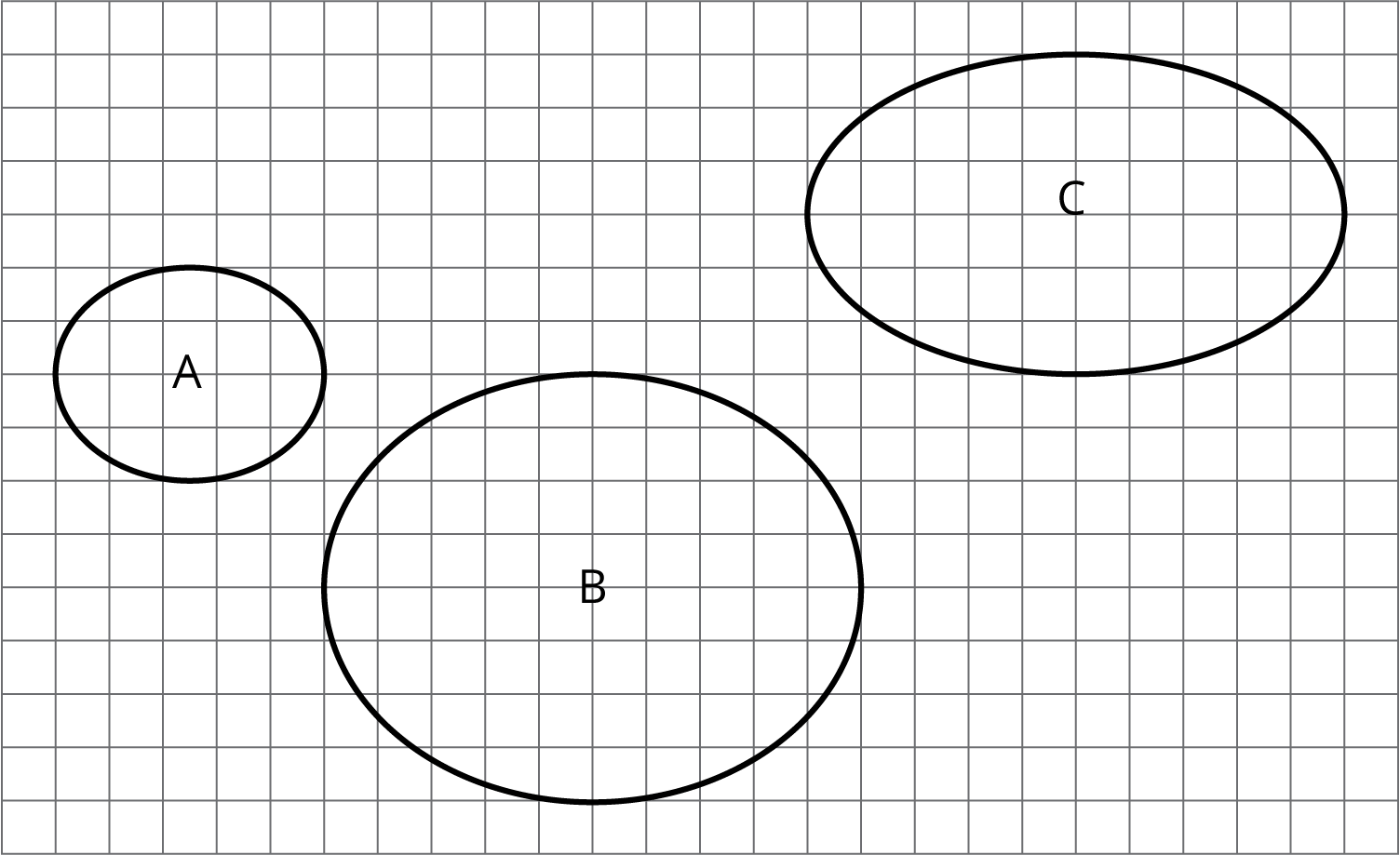 In one version of a trail mix, there are 3 cups of peanuts mixed with 2 cups of raisins. In another version of trail mix, there are 4.5 cups of peanuts mixed with 3 cups of raisins. Are the ratios equivalent for the two mixes? Explain your reasoning.For each object, choose an appropriate scale for a drawing that fits on a regular sheet of paper. Not all of the scales on the list will be used.ObjectsA personA football field (120 yards by 53 yards)The state of Washington (about 240 miles by 360 miles)The floor plan of a houseA rectangular farm (6 miles by 2 mile)Scales1 in : 1 ft1 cm : 1 m1: 10001 ft: 1 mile1: 100,0001 mm: 1 km1: 10,000,000(From Unit 1, Lesson 12.)Which scale is equivalent to 1 cm to 1 km?1 to 100010,000 to 11 to 100,000100,000 to 11 to 1,000,000(From Unit 1, Lesson 11.)Find 3 different ratios that are equivalent to .Explain why these ratios are equivalent.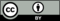 © CC BY Open Up Resources. Adaptations CC BY IM.